Method or BookCareer Shift. How to plan and develop a successful career, Bridget Wright,  London, 1999, ISBN 0-7499-1930-2Content description Four phases are representing the main content of the book. They contain the steps and the actions needed to be taken in order to improve yourself,  your skills and your career.  Content:Acknowledgements, Preface, IntroductionPhase oneChapter 4: Self KnowledgeChapter 5: Flipping it up-side downPhase two:Chapter 6: Exploring your optionsChapter 7: Going it alonePhase 3:Chapter 8: Action planning and basic communication skillsChapter 9: Personal presentationChapter 10: Written communication skillsPhase 4: Chapter 11: Career MonitoringChapter 12: Career maintenance Chapter 13: Brainpower for the future Epilogue, book list, resources guide and index.Summary of the method. IntroductionChange is about taking risks. Maximizing the success and minimizing the loss is the key to a successful career, but I is it not an easy path. This book will support you upon how you decide to take this path. It is known that many people are not aware of their full potential. The process that is designed to help the clients to achieve their goals has been constructed as a process in 4 phases and is called career management. It is a process destined not only to help a client re-orientate in his career but it also meant to help it maintain in on the right course.	In order to obtain successful results, all following 4 phases should be worked trough:Phase 1 – is about taking stock, collecting knowledge about yourself and testing this against reality to ensure you are on the right track.Phase 2 – is about exploring options in a creative way, breaking down the  traditional views about careersPhase 3 – is about setting about achieving objectives through communication, both verbal and written.Phase 4 – is the most important because it contains the key to success – monitoring and maintaining progress The book is a guide that will support the trainers guide their trainees properly thought this process. Another option for the client is to proceed independently throughout this process.  Basic assumptions of the method Career management is a process, a way of thinking that gross and develops with the client.Career management model – the trainer will support the client in: Phase one – data collectionAnalyze your skills and strengths, then decide what career path is most suited for youAnalyze your limitations and constrains – accept or turn them into strengths Get phase one right so you avoid repair jobs  that will cost time in the future Phase two – Exploring optionsAfter one has gained the knowledge about himself, he must do an market research and properly market his skills as a product He can analyze the opportunities opened to him.Phase 3  - Taking actionAfter he knows what he wants and what the market is offering, he can create a suitable conditionPhase 4 – maintaining progressAfter he obtains success, he cannot neglect his career management and lose control over future eventsWhat is meant in the method or book by “finding your mission in life”Whatever your issues are, you can find a positive solution if you a prepared to take control.Until you know what you are capable of, you cannot make valid choices, market yourself or negotiate to achieve what you want. Until you know yourself, you can’t possibly make decisions about the best courses for you to follow and achieve results.Trainer ProfileUsed methodMotivation8. 1. Definition of motivation – not mentioned8.2. Definitions of motivational factors – not mentioned8.3. Models of motivation used or referred to – not mentioned8.4. What motivates (un) employed person to find a new mission in life – not mentioned8.5. How does the trainer handle this kind of motivation? – not mentionedTarget groupAny client who desires a change in their career      10.  European contextBecause the contexts of this book it has no specific target group, industry or area, it can be applied in any country, to any person from different economic areas.        11. Literature referencesFor the clients who desire to know more, the book as a book list of all literature used grouped in following main subjects: Career management, Assertiveness, Marketing yourself, Self presentation. Counseling, Starting your own business, Miscellaneous.For the clients or trainers that may need help or expert advice, the book offers a resource guide with contact addresses of professionals in career counseling/ mentoring/coaching, professional counseling, career coaching and training, image and presentation consultancy, interim management and more subjects.A list of professional web sites is offered as well.      LLP Grundtvig MISSIONGATE            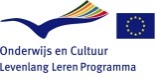 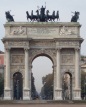 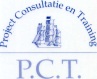 Career Shift. How to plan an d develop a successful career, Bridget WrightResearch on existing methods “How to find your mission in life” by Lucia Lelia Pop, trainee PCT. April 2012Knowledge Knowledge Motivation to find their new mission in lifeMotivation to find their mission in their working lifeOutsourcing process to for persons to find their new missionPhase onePhase oneUnderstanding your skills Guide the client in his search for his areas of strengthSupport the client into acknowledging his achievementsSupport the client in searching for his skillsSupport the client into finding his weak points  Career values – assessing your values Money and your career – hidden handcuffs The client should  consult his partner ConstrainsBalance work with fulfilment – life planning Analyze the present jobSupport the client into acknowledging his achievementsReality testing (feedback from outside person)Outside view – how others see the clients CV, career summery or resume SkillsMotivation to find their new mission in lifeMotivation to find their new mission in lifeOutsourcing process to for persons to find their new missionFinding new workPhase twoDense writing and reading skillsGut reaction (used when the final decision is made)Lateral thinking ( view the problem from different angles)Reading between the linesMind-mappingDense writing and reading skillsGut reaction (used when the final decision is made)Lateral thinking ( view the problem from different angles)Reading between the linesMind-mappingBrainstormingDesk researchReading skills (identify the right path for you)People research (networking)Need to be focused               (achieving maximum results)Work experience  (mostly students work in areas they desire career in)Work shadowing (follow an expert all day to obtain information)Interim management (temping for senior personnel or accepting job in companies in urgent need)Information and referred networksApplying creative thinking to yourself ( orientate towards new avenues, new department company or position)Have you got what it takes? (become self-employed – entrepreneur or consultant)Time management              (proper length in contract time and marketing process)Writing your business plan Phase three Non-verbal communication (body language has an important role in creating a first impression)Professional dressing (your stile should define you, but fit in the line of your career)Action speaks volume ( attentive to what you speak and the body language that accompanies it)Non-verbal communication (body language has an important role in creating a first impression)Professional dressing (your stile should define you, but fit in the line of your career)Action speaks volume ( attentive to what you speak and the body language that accompanies it)Action planning – SMART objectivesBeware of avoidance tacticsBasic communication skills (active listening, questioning,  empathy, acceptance, reflection, silence , feedback, assertiveness, receptiveness  Spoken communication (interview – attitude and preparation, questions, salary, keep your interview skills up to date, asses your interviewer, telephone techniques)Letter writingApplication formPhase fourMonitoring actions: identify your avoidance behavior; honor your commitmentsSelf helpYour professional image (regularly asses you image, skills and goals)Personal profile: communication skills, make your name known, become an expert, take care of yourself (hobbies, family and friends time, alone time, heath care) Know how your brain functions Positive thinkingReframingMonitoring actions: identify your avoidance behavior; honor your commitmentsSelf helpYour professional image (regularly asses you image, skills and goals)Personal profile: communication skills, make your name known, become an expert, take care of yourself (hobbies, family and friends time, alone time, heath care) Know how your brain functions Positive thinkingReframingMentoring (develop yourself as you help others to develop)Role model (more distant then mentoring)Using dream powerCreative techniquesImagination PhasesMotivation to find their new mission in lifeMotivation to find their mission in their working lifeOutsourcing process to for persons to find their new missionPhase oneUnderstand your skills – Write your bibliography, drawing a lifeline, Career pathAreas of strength – yes/no test developed to indentify themAcknowledge his/her achievements – identify and chronologically order them Searching for his skills – take the 8 achievements and tick the skills from a given grid that correspond with the achievements. The same it is to be done with the strengths   Weak points  - list strengths and weak points in two columns, identify which correspond, concentrate on developing your lesser strengths, Career values – assessing your values – divide you values in columns (very important, important, important to avoid) Money and your career – hidden handcuffs – the client is given a set of questions that will help clarify his financial situationConsult his partner – before taking a decision , the client should be advised to consult his life/business partner Constrains – make a list of constrains and see which can be overcome throughout negotiation or thought Balance work with fulfillment – life planning – answerer “Who I am?” “Where I am now?”, then draw a career lifeline .  Analyze the present job – list the positive factors and negative factors of your job. The client can remove or add facts to the written list. Reality testing (feedback from outside person) - show the skills and strengths to two close persons and ask for their feedbackOutside view – to be asked a person who the client trusts and ask his opinion on the clientCV, career summery or resume Phase twoDense writing and reading skills – in everyday life the client should be more observant and look at the details he normally dismissesReading between the lines – when looking to a poster, the client should analyze also other details then the writing to get additional informationMind-mapping – from a center word, draw lines (main directions) and branches on them (example: jobs)Brainstorming – on a big piece of paper, the client should write big job in the center and write any job that crosses his mind. Desk research – visit to a business section to a local libraryReading skills – save and scan and skim though the articles of interest People research (networking) – list 200 names, tick those in areas of interest and select 6 you know best and contact them firstlyWork - Work experience  (mostly students work in areas they desire career in) and work shadowing (follow an expert all day to obtain information)Interim management – definition and main areas of focus are given Information and referred networks – no specific exercise is givenApplying creative thinking to yourself Have you got what it takes? – yes and no test to indentify the traits of an entrepreneur or consultant the client possesTime management              (proper length in contract time and marketing process)Writing your business plan – no specific action is given Phase three Non-verbal communication – no specific actionProfessional dressing  - a point will be given for each right element in the client’s professional dressingAction speaks volume – no specific action is given Action planning – SMART objectives – the client should be capable of setting specific objectivesBasic communication skills - a specific action is given for each skillSpoken communication – a set of questions is given to the client that will help him better prepare for an interview as well scenarios for telephone interviews Letter writing – write a cover letter and a summary for the company of interest Application form, CV – write them and always send himself a copyPhase fourMonitoring actions: make a 6 month diary to monitor his actions and to indentify his delaying behaviorSelf help – no action is given Professional image - regularly asses the client’s image, skills and goalsPersonal profile: no specific actions are given; Taking care of yourself – yes/no test “Are you committed to work”Know how the brain functions – gentle brain toning (think of positive situations or funny contexts) can help deal with difficult situations Positive thinking – to achieve this skill, the client can start by recalling past good memoriesReframing – make the client change to context of some bad situationsMentoring – no action is givenRole model – no action is given Using dream power -  the client should think of his problems before going to sleep, record his dream and interpret it.Creative techniques - control your breathing, select in your mind a very relaxing spot with care and practice every day at a specific timeImagination – the client should imagine how it will be if the problem he has would be gone. New ideas will be formed 